Приложение 2.Дидактический материалПример 1. Найдите области (множества) значений функций:1) y = (2sin2x – 3cos2x)2 + 1;  2) y = (12 - |x2 + 4x +7|)1/2;  3) y = cos((р·(8x – 3 – 4x2)1/2)/3);4) y = 8/(2 – 5x)Пример 2. Найдите целые значения функцииy = (0,8)x2+4x+2Пример 3. Найдите множество значений функцииy = log1/3(x – 1 + 3x при x ≥ 1Пример 4. Найдите множество значений функцииy = x5 – 5x4+ 5x3+ 1 на отрезке [-1;2]Пример 5. Найдите области (множества) значений функций:y = log0,2(80/(13 + log5(125 + x4)));y = (x2 – 3x + 1)/(x2 + 1)y = (x – 1)(x + 2)1/2 + 1y = 4sin3x + 3cos2xПример 6. Найдите области  значений функций f(x),  f(f(x)),  f(f(f(x))) и т.д., если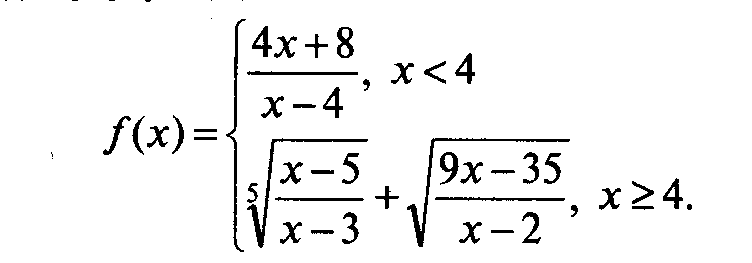 Пример 7. Найдите множество значений функцииy = cos2x на отрезке [-arctg1/3;arctg2]Пример 8. Найдите все целые значения функцииy = (17 – x)1/2 – x3 + arccosxПример 9. Найдите все значения функцииy = 2x + |x2 – 4x + 3|, каждое из которых она принимает ровно один раз.Пример 10. Найдите все значения параметра p, при которых уравнение 2sin – 3sin3x = p – 1 не имеет корней.Пример 11. Найдите все значения параметра а, для которых при каждом х и промежутка [0;1) значение выражения 9х – 3х не равно значению выражения а·3х – 4Пример 12. Найдите множество значений функции1) y = 8/р·arctg(0,25(31/2sinx – cosx + 2))2) y = log0,,25((log4(4 + x4) +47)/3)3) y = 12/5(26cos2x + 5cos2x + 18)1/2Пример 13. Найдите сумму наибольшего и наименьшего целых значений функцииf(x) = 2cos3x – 4sin2x – 8cosx + 5Пример 14. Найдите наименьшее целое значение функцииy = 1/3(36sin2x – 12sinx + 17)1/2